Equipo para el experimento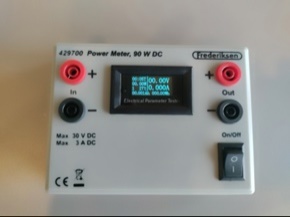 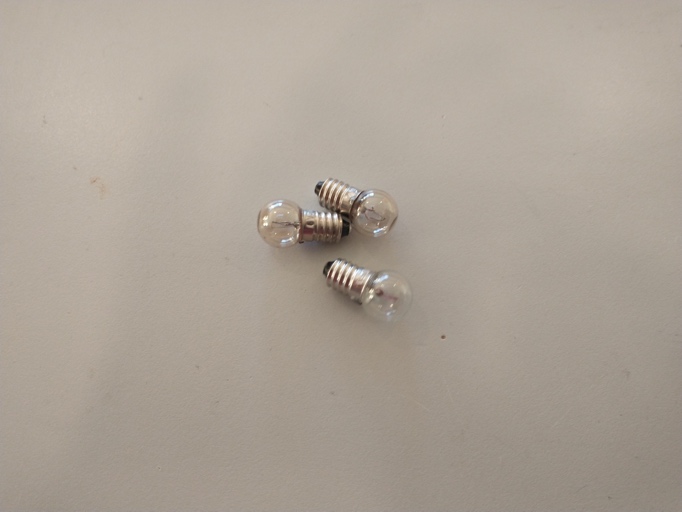 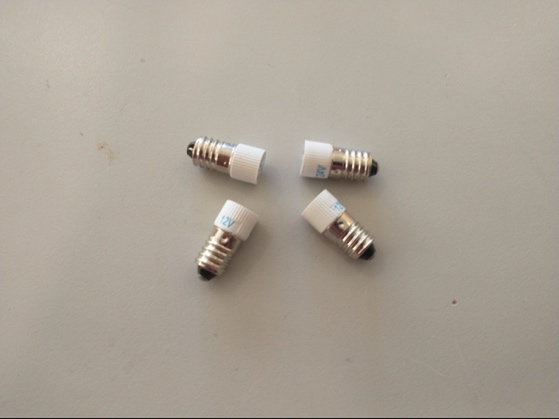 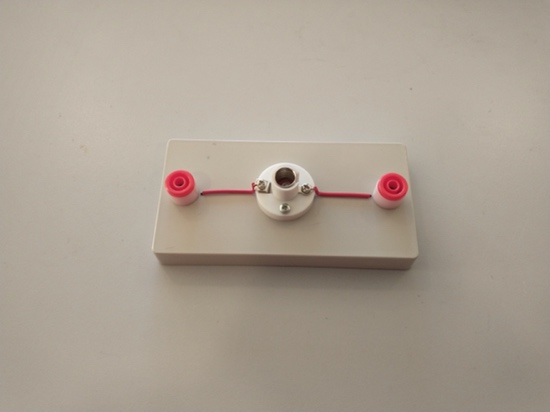 Energimåler – WattmeterSp: vatímetroGlødepæreSp: bombillaDiodepæreSp: bombilla de diodoLampebrætSp: tabla de lámparas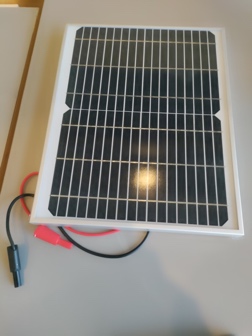 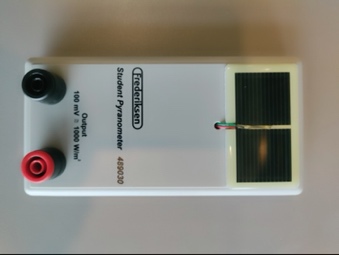 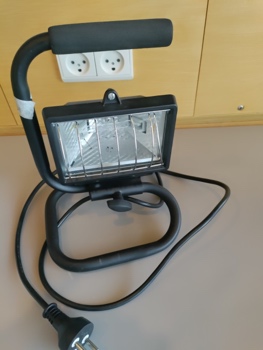 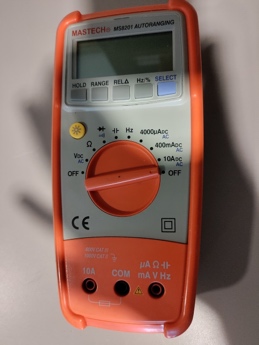 SolcellepanelSp: panel (m) solarLysintensitetsmåler:Sp: Medidor (m) de intensidad luminosaLampeSp: lámparaVoltmeterSp:Voltímetro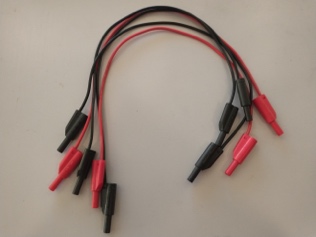 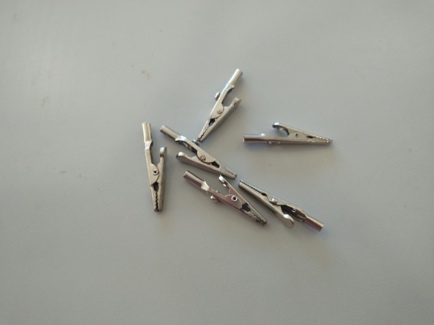 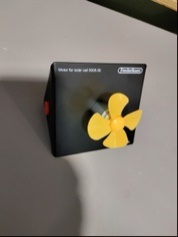 LedningerSp: cablesKrokodillenæbSp: pinzas eléctricas // pinzas conductoras de electricidadMotorSp: motor (m)